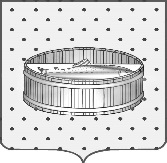 Ленинградская область                           Лужский муниципальный район Совет депутатов Лужского городского поселениятретьего созываРЕШЕНИЕ                                                               27 сентября 2016 года    № 129                                                                      О передаче муниципального недвижимого имуществав безвозмездное пользование ЛОГКУ «Леноблэкоконтроль»        На основании обращения и.о. директора Ленинградского областного государственного казенного учреждения «Государственная экологическая инспекция Ленинградской области» Д.Ю. Скорописова в  администрацию Лужского муниципального района Ленинградской области, согласно  положению п.3 ст.17.1 Федерального закона от 26.07.2006 г. № 135-ФЗ «О защите конкуренции», Совет депутатов  муниципального образования Лужское городское поселение Лужского муниципального района Ленинградской области  РЕШИЛ:1. Разрешить администрации Лужского муниципального района Ленинградской области заключить с Ленинградским областным государственным казенным учреждением «Государственная экологическая инспекция Ленинградской области» договор безвозмездного пользования на кабинет № 90, расположенный на 1 этаже административного здания по адресу: Ленинградская область, г. Луга, пр. Кирова, д. 73, общей площадью 21,7  кв. м, дополнительной площадью 7,0 кв. м,  для размещения офиса ЛОГКУ «Леноблэкоконтроль», сроком на  3   года.2.  Контроль за исполнением решения возложить на  постоянную депутатскую комиссию  по вопросу муниципального имущества, земельным отношениям, строительству, архитектуре, вопросам ЖКХ, благоустройства, энергетики и охране окружающей среды.Глава Лужского городского поселения,исполняющий полномочия председателя Совета депутатов	                                                                              В.Н. Степанов Разослано: КУМИ – 2 экз., адм. ЛМР – 2 экз., ЛОГКУ «Леноблэкоконтроль»,                    прокуратура. 